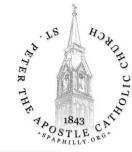 iglesia catÓlica de san pedro el apÓstolFormulario de registro de bautismoFecha de hoy:	Nombre completo del niño/a:	Fecha de nacimiento: 	/	/	 Ciudad de nacimiento:	Dirección de los padres: 	Ciudad: 	Estado: 	 Código postal: 	Correo electrónico: 	@ 	Número de teléfono: (	) 	- 	Segundo número de teléfono: (	) 	- 	Nombre completo de la madre: 		(fe: 		) Nombre completo del padre: 		(fe: 		) Casados?	Sí / No Ceremonia civil	Ceremonia protestante	Católica		Madrina: 		 (fe: 		 ) Letter of Eligibility from his/her home parish 	Pre-Jordan Class?	Date:		 Padrino: 		(fe: 		)Letter of Eligibility from his/her home parish 	Pre-Jordan Class?	Date:	Donation ($75.00) to the church?		Birth certificate: Yes / NoSPAC Registered Parishioners?		Interviewed by:	Prejordan /Baptism preparation Date: 	/	/	Given by:	Date of Baptism:	Celebrant: 	